A Birmingham Botanical Gardens Acrostic Poem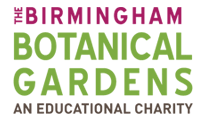 G_________________________L_________________________A_________________________S_________________________S_________________________H_________________________O_________________________U_________________________S_________________________E_________________________